Attività: Non solo proporzionalitàA. Riprendi gli esempi esaminati nell’attività 1 e rispondi ai seguenti quesiti.1. Ricorda i quadrati con il lato di lunghezza variabile x. Completa le tabelle e i grafici seguenti. 2. Completa le tabelle e i grafici seguenti. B. Rispondi ai seguenti quesiti.3. Scrivi un criterio per riconoscere una legge di proporzionalità diretta..........................................................................................................................................................................4. Scrivi un criterio per riconoscere una legge quadratica (o parabolica)..........................................................................................................................................................................5. Scrivi un criterio per riconoscere una legge di proporzionalità inversa..........................................................................................................................................................................6. Scrivi un criterio per riconoscere una legge lineare..........................................................................................................................................................................7. Scrivi un criterio per riconoscere una legge crescente..........................................................................................................................................................................8. Scrivi un criterio per riconoscere una legge decrescente..........................................................................................................................................................................9. «L’area di un quadrato cresce al crescere del lato, perciò l’area è direttamente proporzionale al lato». L’affermazione è corretta? Motiva la risposta..........................................................................................................................................................................10. «Il semiperimetro di un quadrato è direttamente propozionale al lato, perciò al crescere del lato cresce anche il perimetro». L’affermazione è corretta? Motiva la risposta..........................................................................................................................................................................C. Risolvi i seguenti problemi9. La massa m  dei rifiuti in una discarica aumenta linearmente al passare del tempo t  (in ore); ad un certo istante la massa è di 30 kg e 2 ore dopo è 60 kg. 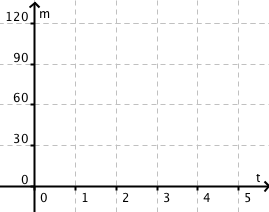 a. Rappresenta i dati nella figura a fianco e scrivi la legge che lega m a t;b. Calcola la massa di rifiuti dopo 4 ore;c. Calcola quanto tempo occorre per avere una massa di 180 kg.………………………………………………………………………………………………………………………………………………………………………………………………………………………………………………………………10. La massa m  dei rifiuti in una discarica aumenta proporzionalmente al tempo t  (in ore);  2 ore dopo l'apertura della discarica la massa è di 60 kg. a. Rappresenta i dati sulla figura a fianco e descrivi la legge che lega m a t; b. Valuta la massa di rifiuti dopo 4 ore;c. Valuta quanto tempo occorre per avere una massa di 180 kg.………………………………………………………………………………………………………………………………………………………………………………………………………………………………………………………………LatoxSemiperimetro ySemiperimetro yGrafico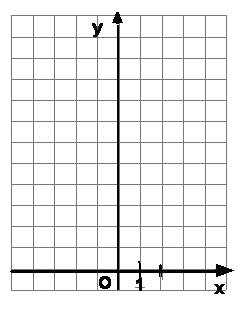 LatoxAreayGrafico0,50,52  0,5 = 1Grafico0,5(0,5)2 = 0,25Grafico11Grafico1Grafico22Grafico2Grafico33Grafico3GraficoFunzione che lega y ad x……………………………………………………Funzione che lega y ad x……………………………………………………Funzione che lega y ad x……………………………………………………GraficoFunzione che lega y ad x……………………………………………………Funzione che lega y ad x……………………………………………………GraficoIl grafico è una linea nota. Quale? ................................................................Il semiperimetro y cresce al crescere di x? Motiva la risposta....................................................................Il semiperimetro y è direttamente proporzionale ad x? Motiva la risposta....................................................................Il grafico è una linea nota. Quale? ................................................................Il semiperimetro y cresce al crescere di x? Motiva la risposta....................................................................Il semiperimetro y è direttamente proporzionale ad x? Motiva la risposta....................................................................Il grafico è una linea nota. Quale? ................................................................Il semiperimetro y cresce al crescere di x? Motiva la risposta....................................................................Il semiperimetro y è direttamente proporzionale ad x? Motiva la risposta....................................................................Il grafico è una linea nota. Quale? ................................................................Il semiperimetro y cresce al crescere di x? Motiva la risposta....................................................................Il semiperimetro y è direttamente proporzionale ad x? Motiva la risposta....................................................................Il grafico è una linea nota. Quale? ................................................................L’area y cresce al crescere di x? Motiva la risposta........................................................................L’area y è direttamente proporzionale ad x? Motiva la risposta....................................................................Il grafico è una linea nota. Quale? ................................................................L’area y cresce al crescere di x? Motiva la risposta........................................................................L’area y è direttamente proporzionale ad x? Motiva la risposta....................................................................Il grafico è una linea nota. Quale? ................................................................L’area y cresce al crescere di x? Motiva la risposta........................................................................L’area y è direttamente proporzionale ad x? Motiva la risposta....................................................................Rettangoli con lo stesso perimetroRettangoli con la stessa areaQui sotto disegna altri due rettangoli che hanno:base x e altezza y;semiperimetro = 6Qui sotto disegna altri due rettangoli che hanno:base x e altezza y;area = 16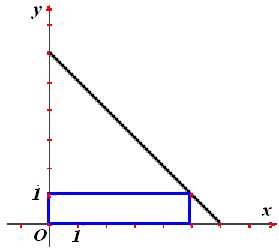 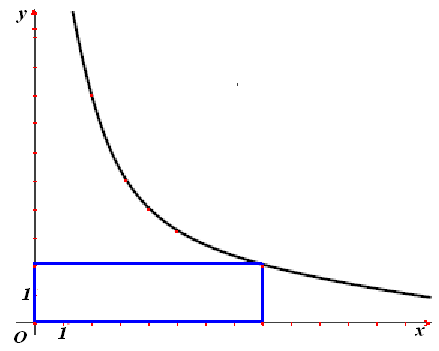 Descrivi la funzione che ha per grafico il segmento in figura...............................................................................................................................................................L’altezza y diminuisce al crescere della base x? Motiva la risposta..............................................................................L’altezza y è inversamente proporzionale alla base x? Motiva la risposta................................................................................Descrivi la funzione che ha per grafico la curva in figura.......................................................................................................................................................L’altezza y diminuisce al crescere della base x? Motiva la risposta.........................................................................L’altezza y è inversamente proporzionale alla base x? Motiva la risposta..........................................................................